Offers to officiate or request mentoring should be directed to officials@westsuffolkswimming.co.ukCheques payable to West Suffolk Swimming ClubEntries to meets@westsuffolkswimming.co.ukClosing date: 17th September 2018     Age as of Sunday 7th October 2018The Neate MeetSaturday 6th October & Sunday 7th October 2018	Held under ASA Technical Rules Licensed Level **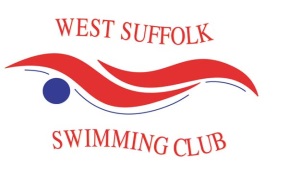 Individual Entry FormIndividual Entry FormIndividual Entry FormIndividual Entry FormIndividual Entry FormNameDate of Birth:M/F (please circle)Club:ASA No:Email:Tel: EventMaleEntry TimeEventFemaleEntry Time1200m Individual Medley2200m Individual Medley3100m Backstroke4100m Backstroke550m Butterfly650m Butterfly7400m Freestyle8400m Freestyle9200m Freestyle10200m Freestyle1150m Backstroke1250m Backstroke13100m Breaststroke14100m Breaststroke15200m Butterfly16200m Butterfly17200m Backstroke18200m Backstroke1950m Breaststroke2050m Breaststroke21100m Freestyle22100m Freestyle23400m Individual Medley24400m Individual Medley25200m Breaststroke26200m Breaststroke2750m Freestyle2850m Freestyle29100m Individual Medley30100m Individual Medley31100m Butterfly32100m ButterflyTotal No: of EntriesPayment @ £4.50 per entry£Payment method (please circle)CashBacsCheque